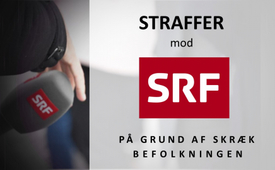 Straffesag mod SRF for at skræmme befolkningen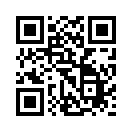 Straffesag mod SRF for at skræmme befolkningen
Dr. Kai von Massenbach, økonom og psykolog, har indgivet en straffesag mod det schweiziske tv SRF. De kriminelle anklager lyder på "skræmme befolkningen" og "uagtsom legemsbeskadigelse". Se denne udsendelse for at få mere at vide. [læs mere]Strafanzeige gegen SRF wegen Schreckung der Bevölkerung 
Doktor Kai von Massenbach, Ökonom und Psychologe, hat Strafanzeige gegen das Fernsehen SRF erstattet. 
Grund dazu gab ihm die Sendung „Puls“ vom 1. März 2021, die ohne wissenschaftlichen Nachweis behauptete, dass ein Viertel der infizierten Covid- Erkrankten später von „Long Covid“ betroffen sein werden. 
Damit sei die Bevölkerung unnötig in Schrecken versetzt worden. 
Herr Massenbach macht in seiner Strafanzeige den Straftatbestand gegen Artikel 258 im Strafgesetzbuch geltend: 
„Wer die Bevölkerung durch Androhen oder Vorspiegeln einer Gefahr für Leib, Leben oder Eigentum in Schrecken versetzt, wird mit Freiheitsstrafe bis zu drei Jahren oder einer Geldstrafe bestraft”. 
Gleichzeitig verstoße die Sendung der Gestaltung wie auch den Aussagen nach gegen den Artikel 125 im selben Gesetz: 
„Wer fahrlässig einen Menschen am Körper oder an der Gesundheit schädigt, wird, auf Antrag, mit Freiheitsstrafe bis zu drei Jahren oder Geldstrafe bestraft”. 
Warum sieht Herr Doktor Massenbach diese zwei Straftatbestände als erfüllt? 
Die Kernbotschaft der „Puls“-Sendung hatte zum Inhalt, dass eine Covid-19-Erkrankung langanhaltende Spätschäden zur Folge haben könne, die sich in unerklärbaren Erschöpfungszuständen oder Depressionen äußere und unter denen auch junge Patienten leiden würden, selbst bei mildem Verlauf. 
Jeder Vierte sei davon betroffen.
 Von Massenbach wirft den Verantwortlichen vor, die Angst vor einem hohen Risiko von „LongCovid”-Symptomen zu schüren, besonders auch bei Jugendlichen. 
Eine derartig unreflektierte Berichterstattung über mögliche Krankheitsverläufe könne den sogenannten „Nocebo-Effekt” auslösen, der sehr gut untersucht und schon lange bekannt ist. 
Nocebo Effekt bedeutet, dass jemand erkrankt, ohne dass er ein echtes, sondern nur ein Scheinmedikament bekommen hat. 
Aus diesem Grund seien alle Bürger der Schweiz potenzielle Opfer der Schadwirkung der Sendung und könnten Anklage erheben. 
Von Massenbach kritisiert die „Puls“- Redaktion im Detail wegen Unterlassungen und mangelnder Sorgfalt. 
Die Pulsredaktion nahm ihre Informationen einseitig aus einer Studie von Professor Milo Puhan von der Universität Zürich, in der jedoch ausdrücklich darauf hingewiesen wurde, dass diese nicht für die Publikation in den Medien geeignet sei, da übergeordnete Zusammenhänge fehlen würden. 
So zum Beispiel die Aussage der „Swiss Corona Stress Studie“ der Universität Basel, die feststellte, dass sich die maximalen Stresswerte in der Bevölkerung seit Beginn der Pandemie verdoppelt hätten. 
Mittlere bis schwere depressive Symptome wären im Vergleich zu vor der Pandemie von 3 % auf 18 % im November 2020 gestiegen. 
Dabei hätten 90 % der betroffenen Personen gar keinen Kontakt mit Covid- 19 gehabt und würden trotzdem an den zu „Long Covid“ gehörenden Symptomen leiden. 
Diese Menschen waren aber alle von den Lockdown-Maßnahmen betroffen und Opfer einer ununterbrochenen medialen Angsteinflößung. 
Von Massenbach folgert aus vorher genannten Zusammenhängen: Als Leitmedium beeinflusse SRF auch andere Medien und trage deshalb eine besondere Verantwortung, da diese sich auf eine sorgfältige Recherche dieses Senders verlassen würden. 
Zur Erinnerung: Der journalistische Berufsethos verpflichtet sich der Wahrhaftigkeit und sorgfältigen Recherche, dem Hinterfragen von Aussagen der Regierung, dem Schutz der Ehre und der Achtung der Würde der Menschen, der Prüfung von Informationsquellen, dem Vermeiden sensationeller Darstellungen, die überzogene Hoffnungen oder Befürchtungen wecken könnten. 
Aus diesem Grund müssen Medien juristisch belangt werden für Verdrehung von Tatsachen, wenn strafrechtlich relevante Tatbestände vorliegen!
  Straffesag mod SRF for at skræmme offentligheden

Læge Kai von Massenbach, økonom og psykolog, har indgivet en straffesag mod SRF-tv. 

Årsagen var programmet &quot;Puls&quot; af 1. marts 2021, som uden videnskabeligt bevis hævdede, at en fjerdedel af de smittede covider senere ville blive ramt af &quot;lang covid&quot;. 


Dette havde unødigt skræmt offentligheden. 


Massenbach hævder i sin straffesag, at straffelovens artikel 258 er blevet overtrådt: 


&quot;Den, der skræmmer befolkningen ved at true med eller foregive fare for liv, legeme eller ejendom, straffes med fængsel i højst tre år eller bøde&quot;. 


Samtidig overtræder udsendelsen ifølge designet og erklæringerne artikel 125 i samme lov: 

&quot;Den, der uagtsomt skader en persons legeme eller helbred, straffes efter anmodning med fængsel i højst tre år eller bøde.&quot; 


Hvorfor anser doktor Massenbach disse to overtrædelser for at være opfyldt? 

Det centrale budskab i &quot;Pulse&quot;-udsendelsen var, at Covid 19-sygdommen kunne medføre langvarige senfølger, som manifesterede sig i uforklarlige udmattelses- eller depressionstilstande, og som også unge patienter ville lide af, selv ved et mildt forløb. 



Hver fjerde person er berørt af det.

Von Massenbach beskylder de ansvarlige for at opildne til frygt for en høj risiko for &quot;LongCovid&quot;-symptomer, især blandt unge mennesker. 

En sådan ureflekteret rapportering om mulige sygdomsforløb kan udløse den såkaldte &quot;nocebo-effekt&quot;, som er meget velundersøgt og har været kendt i lang tid. 


Nocebo-effekt betyder, at en person bliver syg uden at have modtaget en reel, men kun en placebo. 

Derfor, sagde han, er alle borgere i Schweiz potentielle ofre for de skadelige virkninger af udsendelsen og kan anmelde dem. 

Von Massenbach kritiserede &quot;Puls&quot;-redaktionen i detaljer for udeladelser og mangel på omhu. 

&quot;Puls&quot;-redaktørerne hentede deres oplysninger ensidigt fra en undersøgelse af professor Milo Puhan fra universitetet i Zürich, som dog udtrykkeligt påpegede, at den ikke var egnet til offentliggørelse i medierne, fordi der manglede sammenhænge på et højere niveau. 

F.eks. erklæringen om &quot;Swiss Corona Stress Study&quot; fra universitetet i Basel, som viste, at det maksimale stressniveau i befolkningen var fordoblet siden pandemiens begyndelse. 


Moderat til alvorlige depressive symptomer ville være steget fra 3 % før pandemien til 18 % i november 2020. 

Alligevel ville 90 % af de ramte mennesker ikke have haft nogen kontakt med covid- 19 overhovedet og ville stadig lide af symptomer, der hører til &quot;lang covid&quot;. 

Disse mennesker blev imidlertid alle berørt af lockdown-foranstaltningerne og var ofre for mediernes uophørlige skræmmebilleder.


Von Massenbach konkluderer på baggrund af tidligere nævnte sammenhænge: Som førende medie har SRF også indflydelse på andre medier og har derfor et særligt ansvar, da de er afhængige af denne radio- og tv-stationens omhyggelige research.


Til minde om, at den journalistiske professionsetik er forpligtet til sandfærdighed og omhyggelig research, til at sætte spørgsmålstegn ved regeringsudtalelser, til at beskytte ære og respektere menneskers værdighed, til at undersøge informationskilder og til at undgå sensationelle fremstillinger, der kan vække overdrevne forhåbninger eller frygt.


Derfor skal medierne retsforfølges for fordrejning af fakta, når der er tale om strafbare handlinger!fra pb.Kilder:Broadcast Pulse: 
https://www.srf.ch/play/tv/puls/video/long-covid-jugend-schuetzt-nicht-vor-langzeitfolgen?urn=urn:srf:video:89e2cebd-522c-449e-9a7b-0822474c290e
Om Kai von Massenbachs straffesager:
https://corona-transition.org/strafanzeige-gegen-das-fernsehen-srf-wegen-schreckung-der-bevolkerung
https://corona-transition.org/long-covid-infektion-kann-nicht-die-ursache-sein
&quot;Long Covid&quot;:
https://de.wikipedia.org/wiki/Long_COVID
Artikel 258 i straffeloven: https://www.fedlex.admin.ch/eli/cc/54/757_781_799/de#book_2/tit_12/lvl_d6550e708
Artikel 125 i straffeloven:
https://www.fedlex.admin.ch/eli/cc/54/757_781_799/de#book_2/tit_1/lvl_3/lvl_d6550e383
Ledsagende undersøgelse af den schweiziske Corona Stress Study University of Basel
https://www.coronastress.ch/Dette kan også interessere dig:#SRF-da - www.kla.tv/SRF-da

#Schweiz-da - www.kla.tv/Schweiz-da

#mediekommentar-da - www.kla.tv/mediekommentar-da

#Coronavirus-da - www.kla.tv/Coronavirus-daKla.TV - De andre nyheder ... gratis - uafhængige - ucensurerede ...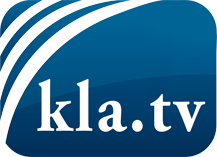 hvad medierne ikke bør tie stille om ...Lidt hørt - af folket, for folket! ...regular News at www.kla.tv/daHold dig opdateret - det er det hele værd!Gratis tilmelding til vores e-mail-nyhedsbrev her: www.kla.tv/abo-enSikkerhedsrådgivning:Desværre bliver modstemmer censureret og undertrykt mere og mere. Så længe vi ikke rapporterer i overensstemmelse med de korporative mediers ideologi og interesser, er vi konstant i fare for, at der vil blive fundet undskyldninger for at lukke eller skade Kla.TV.Så tilmeld dig et internetuafhængigt netværk i dag! Klik her: www.kla.tv/vernetzung&lang=daLicens:    Creative Commons-licens med tilskrivning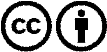 Spredning og gengivelse er tilladt, hvis Kla.TV med kildeangivelse. Intet indhold må præsenteres uden for sammenhæng.
Statsfinansierede institutioner må ikke anvende den uden skriftlig tilladelse fra Kla.TV. Overtrædelse vil blive retsligt forfulgt.